KAPPA ALPHA PSI FRATERNITY, INC.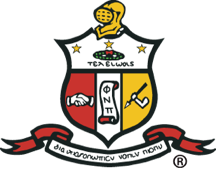 	DELTA ZETA FOUNDATION DELTA ZETA “UNDERGRAD OF THE YEAR” AWARDAward SummaryThe “Undergrad of the Year” award is presented annually to an undergraduate Brother or Brothers, who through their actions have shown outstanding interest in, enthusiasm for and commitment to Kappa Alpha Psi Fraternity in general and the Delta Zeta Chapter in particular.  Undergraduate of the Year will be chosen by the Wilberforce Alumni Chapter and the DZ Undergraduate advisors. This award will come with a $500 Books Stipend. Nominated By:________________________________________________________________Email:_______________________________________Phone #:_________________________Nominee Background Information:Nominee Name:_______________________________________________________________________ Address:_____________________________________________________________________________					City			State			Zip CodeNominee’s Phone Number:  ______________________________________________________________Nominee’s Email Address: ______________________________________________________________Initiation Date: ________________________________________________________________________KAPPA ALPHA PSI FRATERNITY, INC.	DELTA ZETA FOUNDATION DELTA ZETA “UNDERGRAD OF THE YEAR” AWARDAward SummaryBiographical Summary: (Required for all nominees. Too be used in the award program if the nominee is selected) Nominee Name : ______________________________________________________________________	College and Year Graduated: _____________________________________________________________Degree: ______________________________________________________________________________Additional Degrees and Universities:____________________________________________________________________________________________________________________________________________Professional Experience: ____________________________________________________________________________________________________________________________________________________________________________________________________________________________________________________________________________________________________________________________________________________Achievements: _______________________________________________________________________________________________________________________________________________________________________________________________________________________________________________________________Community Service & Committees:__________________________________________________________________________________________________________________________________________________________________________________________________________________________________ _____________________________________________________________________________________Hobbies: _____________________________________________________________________________________Personal Information (Family, marital status & years, other organizations etc…): _______________________________________________________________________________________________________________________________________________________________________________________________________________________________________________________________Additional Information: (Please do not exceed space provided)______________________________________________________________________________________________________________________________________________________________________________________________________________________________________________________________________________________________________________________________________________________________________________________________________________________________________________________________________________________________________________________________________________________________________________________________________________________________________________________________________________________________________________________________________________________________________________________________________________________________________________________________________________________________________________________________________________________________________________________________________________________________________________________________________________________________________________________________________________________________________________________________________________________________________________________________________________________________________________________________________________________________________________________________________________________________________________________________________________________________________________________________________________________________________________________________________________________________________________________________________________________________________________________________________________________________________________________________________________________________________________________________________________________________________________________________________________________________________________________________________________________________________________________________________________________________________